2015 Launch and Commissioning Request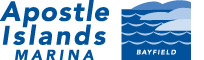 Please do not use the “enter” key when filling out form!!Name 	      	      BOAT NAME	      			EMAIL	              				SAIL    POWER    COMBO       KEY?     Key Location?       PHONE	   (W)     (CELL)     (HOME)     Please select one of the following 2 launch scheduling options:	OWNER WILL NOT BE PRESENT AT LAUNCH	Launch anytime after        but before        	OWNER WILL BE PRESENT AT LAUNCH LAUNCHING AVAILABLE MONDAY THROUGH FRIDAYS 8:30 – 3:00, SATURDAYS MAY 2nd , 9TH,   and the 16th.	1st Choice	Date      	  Approx Time  	(Marina will call only if 1st choice is not available)	2nd Choice	Date        	  Approx Time     Please call ASAP if you will be late or cannot make your scheduled date or timeREQUESTED SERVICES Optional service work will be billed at $85.00 (wax and cleaning $50.00) / hr.Please indicate with an (X) any service you wish    to perform LAUNCH WITHOUT OWNER PRESENT AND MOVE TO SLIP STEP MASTHULL PLUGS and / or TRANSDUCERS INSTALL HULL PLUG(S)  # of plugs?	      /    TRANSDUCERS   	CLEANING AND MISCELLANEOUS PRE LAUNCH   REMOVE SHRINK WRAP / TARP  SAND AND PAINT BOTTOM  CLEAN AND WAX HULL (Compound if necessary)  PRESSURE WASH DECKS / CABIN TOP AND SIDES (Done after launch)  CLEAN AND WAX DECK AREAS / CABIN / COCKPITMECHANICAL SERVICES  CONNECT AND SERVICE BATTERIES (check water and fill, clean and grease terminals)  COMMISSION ENGINE  (Includes connect and service batteries, check all engine and transmission fluids, inspect hoses, belts, fuel lines, visual inspection of all nuts, bolts, electrical connections, starter, alt, coupling bolts and set screws, shaft, cutlass bearing.  CHECK ENGINE / SHAFT ALIGNMENT  TUNE UP ENGINE(S)  SERVICE IO UNIT(S), 	 CHECK or    CHANGE DRIVE FLUID.  CHECK BELLOWS  REMOVE IO UNIT(S) GREASE GIMBEL BEARING AND SPLINESMISCELLANEOUS SERVICE  COMMISSION AND FLUSH WATER SYSTEM  COMMISSION HEAD(S)  BEND ON SAILS  INSTALL BIMINI / DODGER / CANVASADDITIONAL ITEMS OR NOTES: MARINA USE ONLYReceived				Scheduled	   Y   /   N       Dockage paid    Y   /   N     Insurance form   Y   /   N     NOTES													